 SOS PRISÕES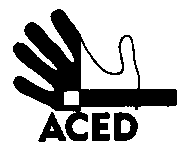 Ex.mos. SenhoresEntidade Reguladora da SaúdeLisboa, 05-03-2014N.Refª n.º 39/apd/14 Assunto: Riscos de saúde na prisão da CarregueiraNotícias da comunicação social (em anexo) dão conta de excesso de CO2 em várias instalações da prisão, situação que durara há tempo indeterminado. Não notícia de nenhuma avaliação de danos já causados. Com vista a uma avaliação desses danos, caso se justifique, e como forma de assegurar que as situações relatadas não se voltam a repetir, pede-se a intervenção dessa Entidade.A Direcção